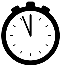 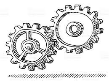 Indicadores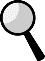 CompetenciasInstrumentos1.1 Comprende y distingue estructuras simples y léxico de uso habitual, articulados con claridad y transmitidos oralmente o por medios técnicos, tales como anuncios, programas de radio y televisión, etc, sobre temáticas conocidas en contextos cotidianos relacionados con la propia experiencia, necesidades e intereses, siempre que las condiciones acústicas sean buenas y no distorsiones el mensaje, se pueda volver a escuchar o pedir confirmación.CCLCAAControl de la Unidad12.1.Comprende estructuras sintácticas dadas, en contextos conocidos y situaciones propias de su entorno para pedir información, mostrar interés, hacer una sugerencia, etc. CCLCAAControl de la Unidad9.1. Identifica el sentido general y las ideas principales de un texto breve y sencillo en cualquier formato, lecturas adaptadas, cómics, etc, siempre contextualizado para diferentes contextos de su manejo y con posibilidad de apoyo de cualquier elemento de consulta.CCLControl de la Unidad13.1 Reconoce un repertorio limitado de léxico escrito relativo a situaciones cotidianas y temas habituales y diferencia los signos ortográficos básicos en los textos adaptados a su edad para facilitar su comprensión.CCLControl de la Unidad7.1 Conoce y aplica las estrategias básicas para producir monólogos y diálogos, breves y sencillos y utiliza un repertorio de expresiones memorizadas y fórmulas trabajadas previamente para describir su rutina diaria, presentar su grupo de música, cantante, libro preferido, etc. CCLCAAControl de la UnidadContenidos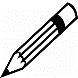 Tipología de actividades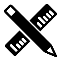 Vocabulario: the space.Gramática: adverbsCanción de la unidad: singing for pleasureGramática: Can/may for permissionComprensión lectora: values, admitting our mistakesFonética: pronunciación del sonido /^/Skills: speaking and writingCommunication: interview an alienComprensión oral y escrita de vocabulario relacionado con el espacio.Expresión escrita de adverbios, modales can y may.Expresión oral: canciónComprensión oral y escrita: storyActividades de fonética: sonido /^/Expresión oral y escrita. Hablar sobre diferencias en una ilustración, escribir cartas cortas y postales.Comunicación: realizar una entrevista a un alienígena.Tarea/tareas de la UDI (descripción del producto relevante y de proceso)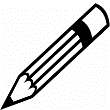 Al finalizar la unidad se realizará un role play por parte de los alumnos en el que se representará un situación comunicativa de entrevista a un alienígena. Se realiza en parejas.Difusión del producto obtenido con la tarea.Representación del role play durante una sesión.Atención a la diversidad:Adecuación de actividades y evaluación de Daniel González.Recursos materiales: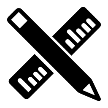 Plataforma digital CambridgeLibro de textoFlascardsPosterDiccionariointernetAtención a la diversidad:Adecuación de actividades y evaluación de Daniel González.Recursos TIC: 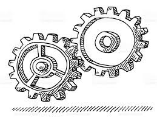 Plataforma interactivaPizarra digitalinternet